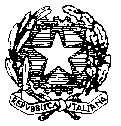                 Ministero dell’Istruzione e del MeritoUfficio Scolastico Regionale - LazioIstituto Comprensivo “PRINCIPE AMEDEO”Via Calegna, 20 – Gaeta (LT) – 04024 E-mail: ltic82300d@istruzione.it – Posta certificata: ltic82300d@pec.istruzione.itTel.: 0771471392 - fax: 0771471392Gaeta, 11/09/2023Ai Genitori delle classi primeScuola secondaria di I gradoI. C. “Principe Amedeo”Al Personale DocenteAl Personale ATAAl DSGAAl Sito webOggetto: Accoglienza classi prime scuola secondaria di I grado – a. s. 2023/2024.  Si comunica alle SS. LL. che, in data 12/09/2023, alle ore 8:15, le classi prime saranno accolte dai docenti, impegnati durante la prima ora, nello spazio prospiciente alla palestra della sede centrale.   In quell’occasione, canti e musica allieteranno l’inizio delle attività didattiche.Cordiali saluti,IL DIRIGENTE SCOLASTICODott.ssa Carla Cantelli